Сумська міська радаVІI СКЛИКАННЯ LVI СЕСІЯРІШЕННЯвід  24 квітня 2019 року  № 4976-МРм. СумиРозглянувши звернення фізичної особи-підприємця, надані документи, відповідно до протоколу засідання постійної комісії з питань архітектури, містобудування, регулювання земельних відносин, природокористування та екології Сумської міської ради від 21.02.2019 № 144 та статей 12, 122, 123, 124 Земельного кодексу України, на підставі рішення Сумської міської ради від 20.06.2018 № 3576–МР «Про встановлення плати за землю», керуючись пунктом 34 частини першої статті 26 Закону України «Про місцеве самоврядування в Україні», Сумська міська рада  ВИРІШИЛА:1. Надати в оренду земельну ділянку згідно з додатком.2. Встановити орендну плату у розмірі відсотку від нормативної грошової оцінки земельної ділянки, зазначеного в графі 6 додатку до рішення.3. Фізичній особі-підприємцю Коваленку Олександру Максимовичу в місячний термін після прийняття рішення звернутися до департаменту забезпечення ресурсних платежів Сумської міської ради (Клименко Ю.М.) для укладання договору оренди земельної ділянки.Секретар Сумської міської ради						   А.В. БарановВиконавець: Михайлик Т.О.Додатокдо рішення Сумської міської ради   «Про надання в оренду земельної ділянки                                    ФОП Коваленку Олександру Максимовичу за адресою: м. Суми, вул. Тополянська, 9» від 24 квітня 2019 року № 4976-МРСПИСОКфізичних осіб-підприємців, яким надаються в оренду земельні ділянки  Секретар Сумської міської ради													         А.В. БарановВиконавець: Михайлик Т.О,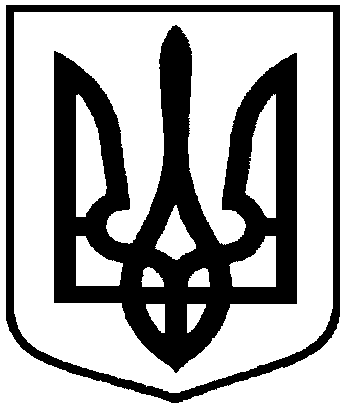 Про надання в оренду земельної ділянки ФОП Коваленку Олександру Максимовичу за адресою: м. Суми, вул. Тополянська, 9№з/пПрізвище, ім’я, по батьковіфізичної особи-підприємця,реєстраційний номер облікової картки платника податківФункціональне призначення земельної ділянки,адреса земельної ділянки,кадастровий номерПлоща, га,строк користування з моменту прийняття рішенняКатегорія земельної ділянкиРозмір орендної плати в рік за землю у відсотках до грошової оцінки земельної ділянки1234561.ФОП Коваленко Олександр Максимович,1807202576Під розміщеною майстернею по ремонту меблів,вул. Тополянська, 95910136600:06:002:0068(договір купівлі-продажу нежитлового приміщення, посвідченого приватним нотаріусом Сумського міського нотаріального округу Ануфрієвим О.В.  від 22.06.2001 та зареєстрованого в реєстрі за № 5214 )0,03645 роківЗемлі промисловості, транспорту, зв’язку, енергетики, оборони та іншого призначення3,0